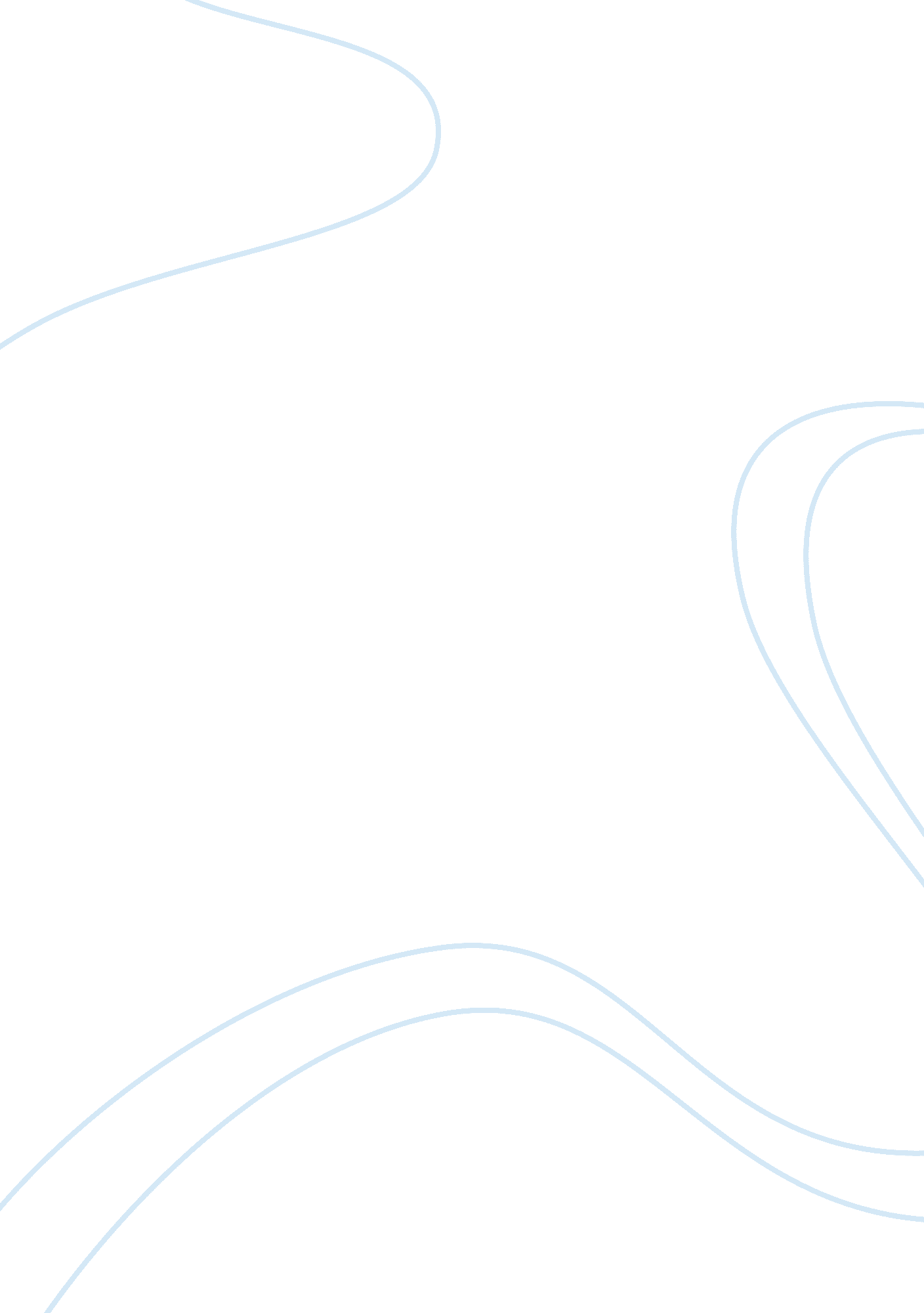 Chemistry famous quotesScience, Chemistry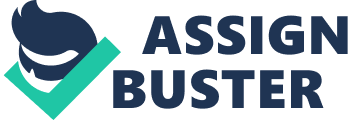 “ To acquire knowledge, one must study; but to acquire wisdom, one must observe. " â€• Marilyn Vos Savant “ You can't just be reading books all the time and leave the writting of them to others. " â€• Joseph Delaney, Night of the Soul Stealer “ It does not matter where you go and what you study, what matters most is what you share with yourself and the world. " â€• Santosh Kalwar “ I don’t sing a song unless I feel it. The song don’t tug at my heart, I pass on it. I have to believe in what I’m doing. " — Ray Charles “ Once you replace negative thoughts with positive ones, you’ll start having positive results. " — Willie Nelson “ The aim of education should be to teach us rather how to think, than what to think — rather to improve our minds, so as to enable us to think for ourselves, than to load the memory with thoughts of other men. " — Bill Beattie “ Seeing much, suffering much, and studying much are the three pillars of learning. " “ The whole purpose of education is to turn mirrors into windows. " - Sydney J. Harris “ The difference between school and life? In school, you’re taught a lesson and then given a test. In life, you’re given a test that teaches you a lesson. " — Todd Bodett “ The only thing that interferes with my learning is my education. " — Albert Einstein “ If you have knowledge, let others light their candle at it. " “ What the heart knows today, the head will understand tomorrow. " — James Stephens “ Education is what remains after one has forgotten what one has learned in school. " — Albert Einstein Tell me and I’ll forget; show me and I may remember; involve me and I’ll understand. — Chinese Proverb “ Today is yesterday’s pupil. " — Benjamin Franklin Quote “ There is nothing as stupid as an educated man if you get him off the thing he was educated in. " — Will Rogers “ The object of education is to prepare the young to educate themselves throughout their lives. " — Robert Hutchens “ It is, in fact, nothing short of a miracle that the modern methods of instruction have not entirely strangled the holy curiosity of inquiry. " - Albert Einstein “ It’s not that I’m so smart, it’s just that I stay with problems longer. " - Albert Einstein “ That is what learning is. You suddenly understand something you’ve understood all your life, but in a new way. " - Doris Lessing Assignment in Chemistry: A. Ten Filipino Chemists and their work accomplishements 1) John Paul Vergara - a renowned professor and scientist who has received a number of awards including Scholarly Performance in Graduate Study. 2) Anacleto del Rosario - a leading chemist in the Phillipines best known for making a pure form of alcohol from a nipa palm and for extracting castor oil. 3) Maria Orosa - a chemist and food technologist, Orosa experimented with food and discovered the Soyalac, a 'magic' food that helped save the lives of thousands of prisoners of war. 4) Baldomero Oliveria - most famous for his discovery of the cone snail toxins. This was a very important discovery for neuroscience and it led to the breakthrough discovery of ions. He was also the first to discover E-coli. 5) Amando Kapauan - one of the first to study the problem of mercury in the environment and designed equipment to analyze its presence in soil and water. 6) Fabian Dayrit - the current president of the Integrated Chemists of the Philippines. 7) Ma. Assunta Cuyegkeng - a member of several editorial boards of chemistry journals, Cuyegkeng is a multi-awarded teacher with an outstanding reputation. 8) Julian Banzon - researched methods of producing alternative fuels and experimented with the production of ethyl esters from sugarcane and coconut. 9) Paulo Campos - a specialist in nuclear medicine who has written over 75 scientific papers. 10) Ramon Barba - best known for his advancements with crop flowering promotion, particularly his experiments in mango farming. B. Foreign Chemists and their work accomplishments 1) August Kekule - His full name was Friedrich August Kekule von Stradonitz and he was born in Darmstadt, Germany. Kekule's major contribution to science was his theory of chemical structure. This theory was used as an explanation for how carbon atoms can combine and bond with each other. 2) Dmitri Mendeleev - Dmitri Ivanovich Mendeleev was a Russian chemist who is most famous for his creation of the periodic table of elements. This was an entirely new way to categorize and understand all of the chemical elements and how they were structured together. The table now consists of all 188 known elements in chemistry. 3) Emil Fischer - Hermann Emil Fischer was a German chemist who received a Nobel Prize in the field of chemistry for his work. He mainly looked at the make-up and synthesis of chemicals such as caffeine and theobromine. His most recognized contributions come from his work with sugars and purines. He discovered the presence of the nucleobases such adenine and their presence in caffeine and vegetables. 4) Jonas Salk - Jonas Edward Salk was an American researcher in the field of chemistry. His most renowned contribution to the world of science is discovering and creating a polio vaccine. This was the first of its kind to be both effective in treating the disease and safe. The vaccine was presented to the world on 12 April 1955 and was named poliomyelitis and is still used today. The vaccine itself is made up of a deactivated dose of the poliovirus that is then used by the body to create a defense against the disease. Humphrey Davy (British) 5) Humphrey Davy - He discovered sodium and potassium. 6) Erwin Schroedinger - He came up with the equation for the energy of an electron in an atom. 7) Svante Arrhenius (1859 -1927) - He proposed the equation now known as the Arrhenius equation. He was also one of the first chemists who proposed that when in a solution the salt dissociates into ions even in the absence of an electric current. 8) Amedeo Avogadro (1776 - 1856) - proposed the Avogadro's Law which states that, " Equal volumes of gases contain the equal number of molecules when the given temperature and pressure are same for all the gases." The number of molecules present is known as, Avogadro's number and is 6. 023 x 1023 9) Jons Jacob Berzelius (1779 - 1848) - Swedish, gave the technique of chemical formula notations. He also proposed the law of constant proportions, which proved that inorganic substances are made of elements that are in constant proportion by weight. 10) Marie Curie (1867 - 1934) - Polish born chemist and physicist, discovered the radioactive elements radium and polonium for which she was awarded the Nobel Prize in Chemistry. 11) John Dalton (1766 - 1844) - English, well-known for his discovery of atoms and John Dalton's atomic theory. 12) Michael Faraday (1791 - 1867) - discovered the aromatic compound benzene. 